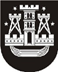 KLAIPĖDOS MIESTO SAVIVALDYBĖS TARYBASPRENDIMASDĖL KLAIPĖDOS VALSTYBINIO JŪRŲ UOSTO DIREKCIJOS AKCIJŲ2021 m. lapkričio 25 d. Nr. T2-246KlaipėdaVadovaudamasi Lietuvos Respublikos vietos savivaldos įstatymo 4 straipsnio 1 dalies 7 punktu, Klaipėdos miesto savivaldybės taryba nusprendžia:Prašyti Lietuvos Respublikos Vyriausybės inicijuoti Lietuvos Respublikos Klaipėdos valstybinio jūrų uosto įstatymo (redakcija įsigaliosianti nuo 2023-01-02) 2 straipsnio 15 dalies ir kitų reikalingų teisės aktų pakeitimą, numatant, kad 30 % būsimos akcinės bendrovės Klaipėdos valstybinio jūrų uosto direkcijos akcijų priklausytų Klaipėdos miesto savivaldybei.Savivaldybės merasVytautas Grubliauskas